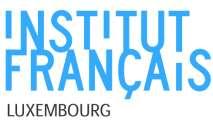   Revue de PresseMois de la Francophonie au LuxembourgLe Quotidien – Article du 21 mars 2017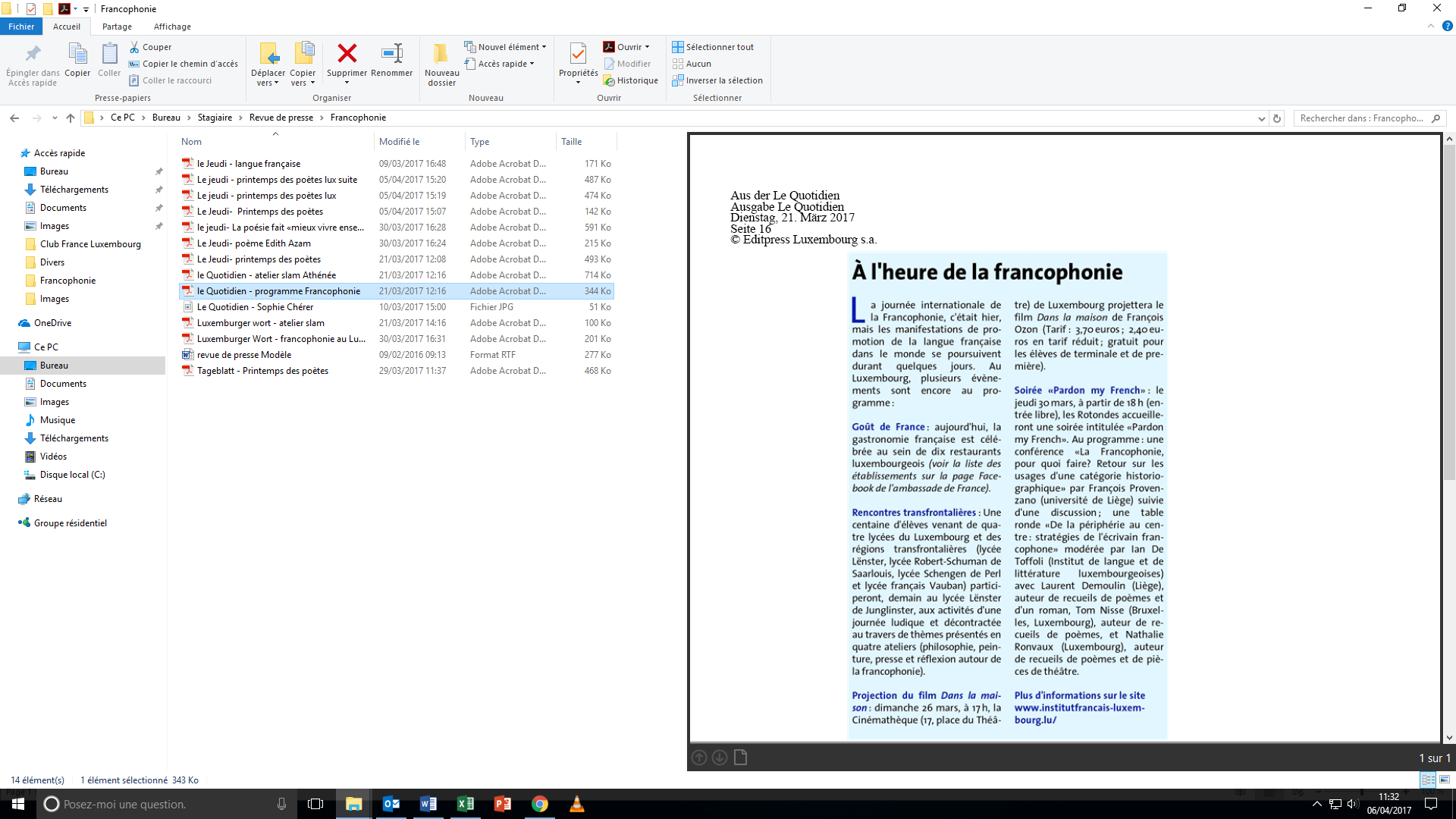 Rencontre avec Sophie Chérer Le Quotidien – Article du 10 mars 2017 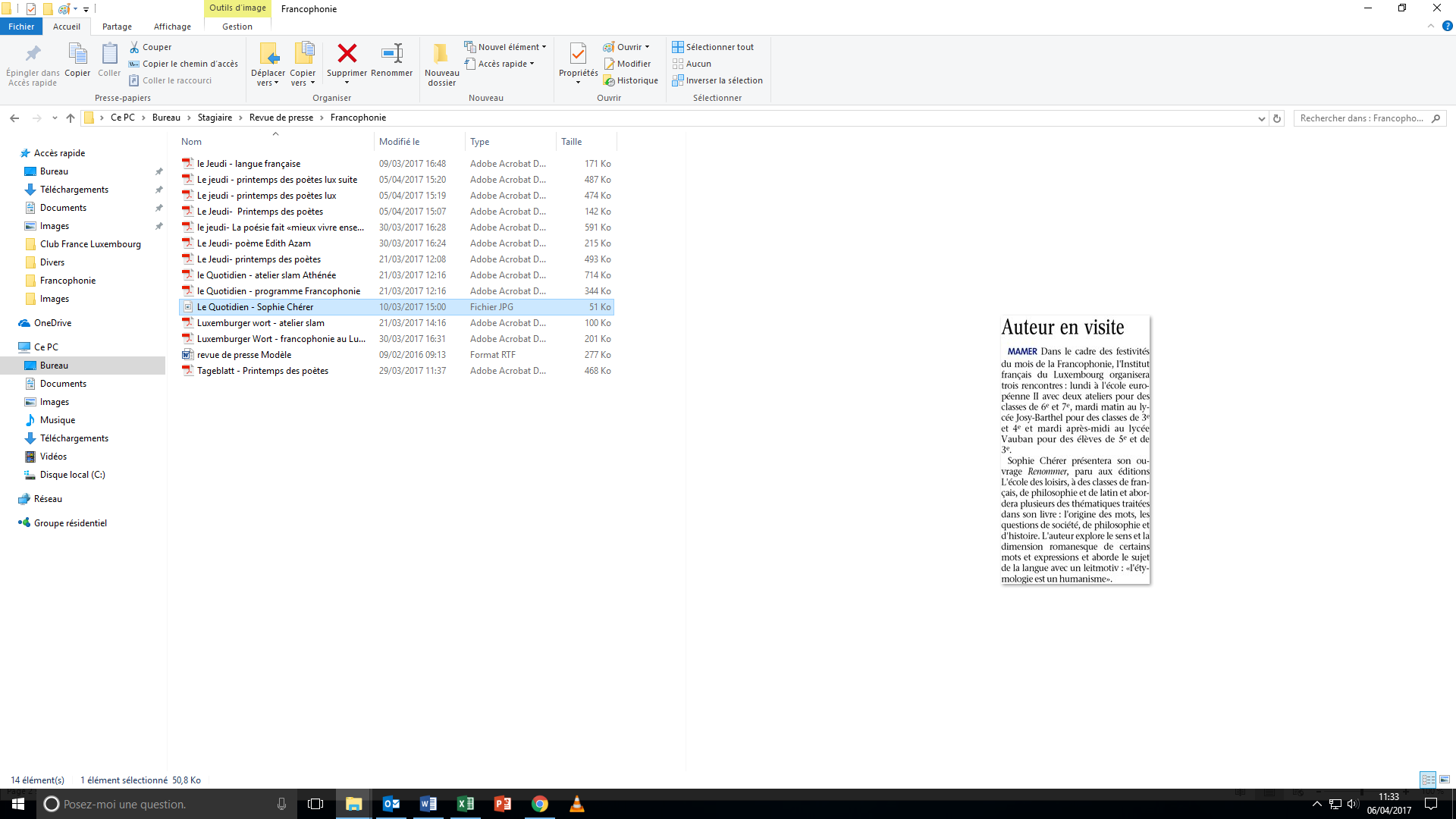 Ateliers Slam – 20 et 21 mars 2017Luxemburger Wort – Article du 21 mars 2017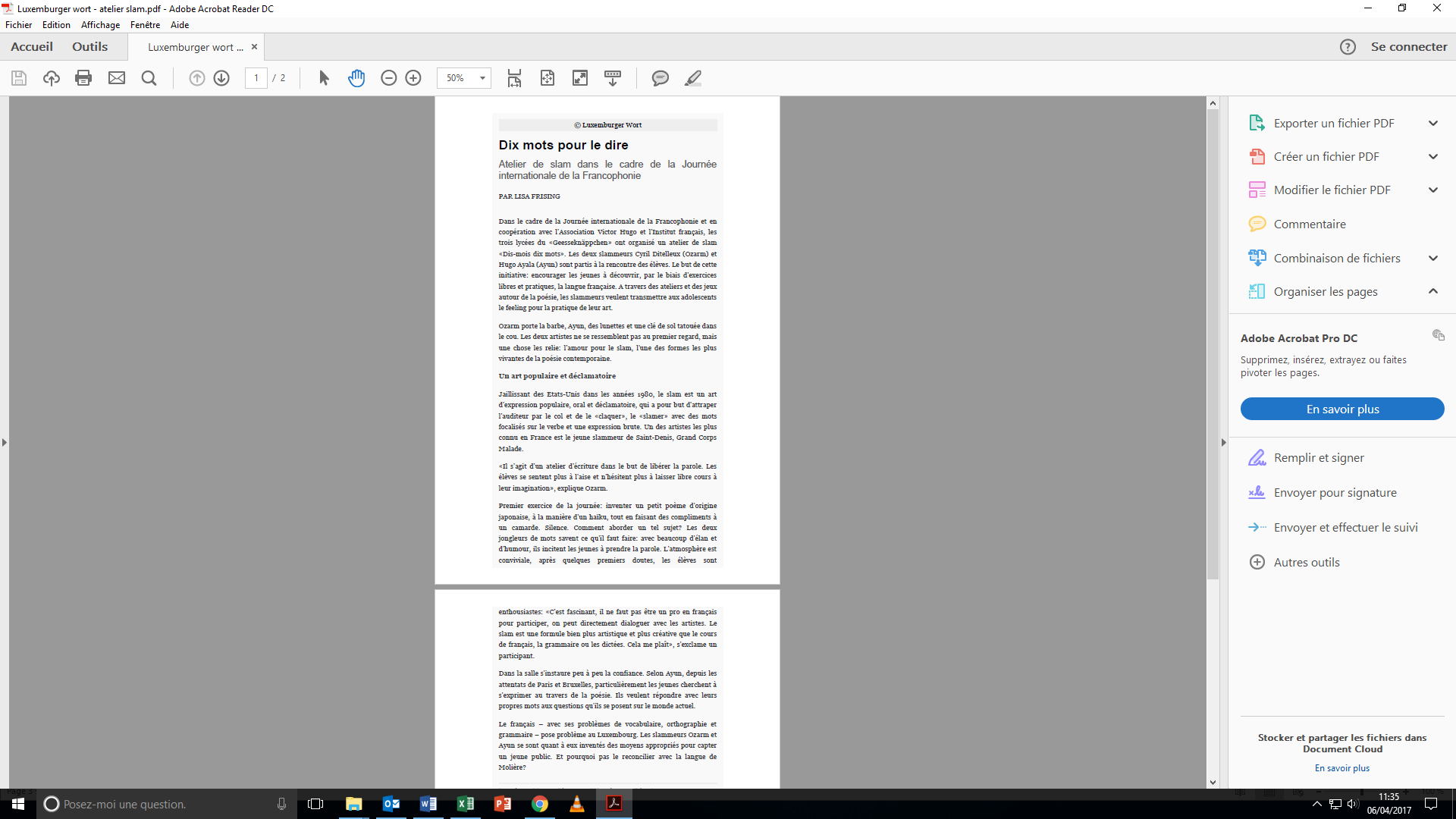 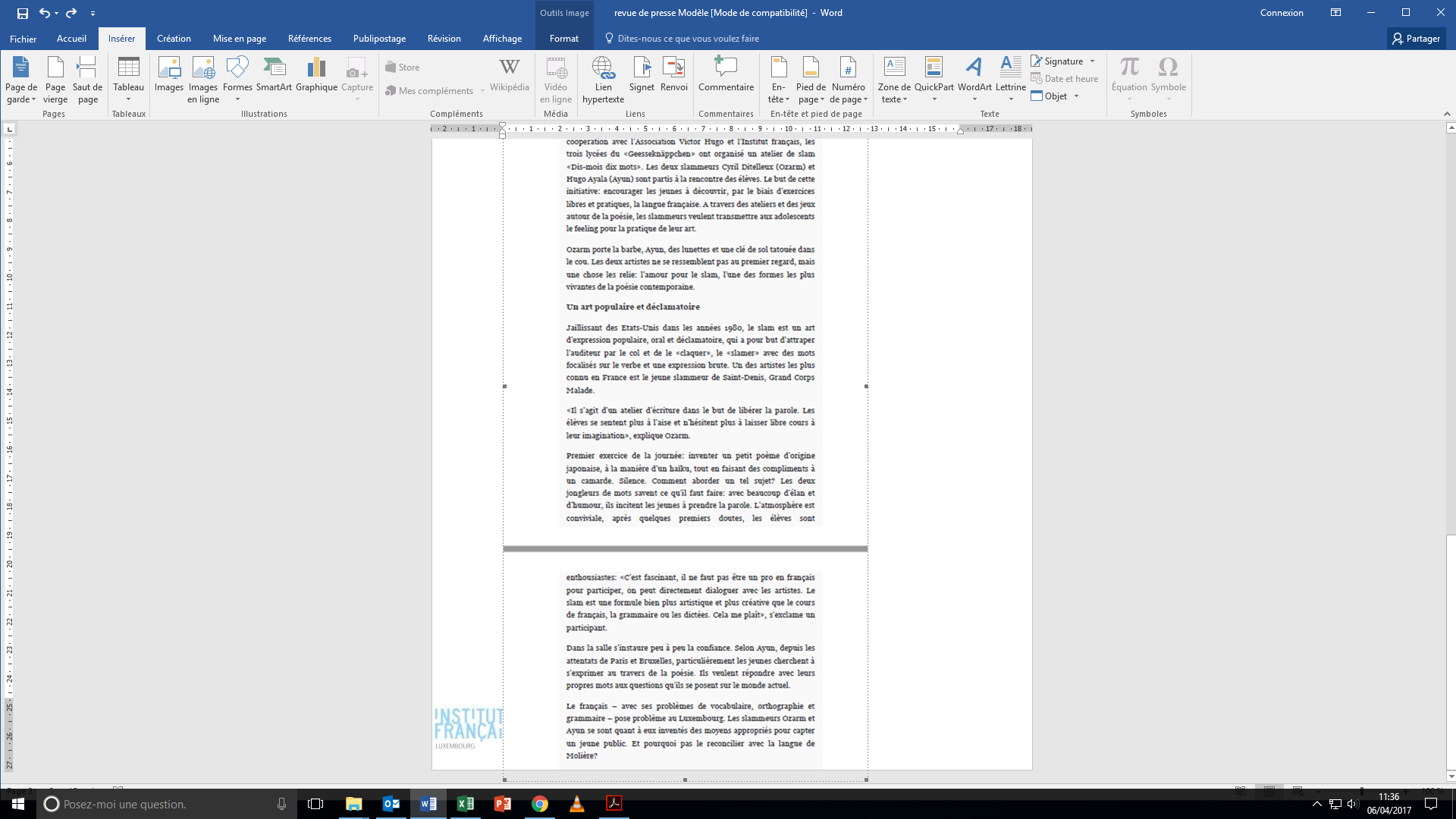 Le Quotidien – Article du 21 mars 2017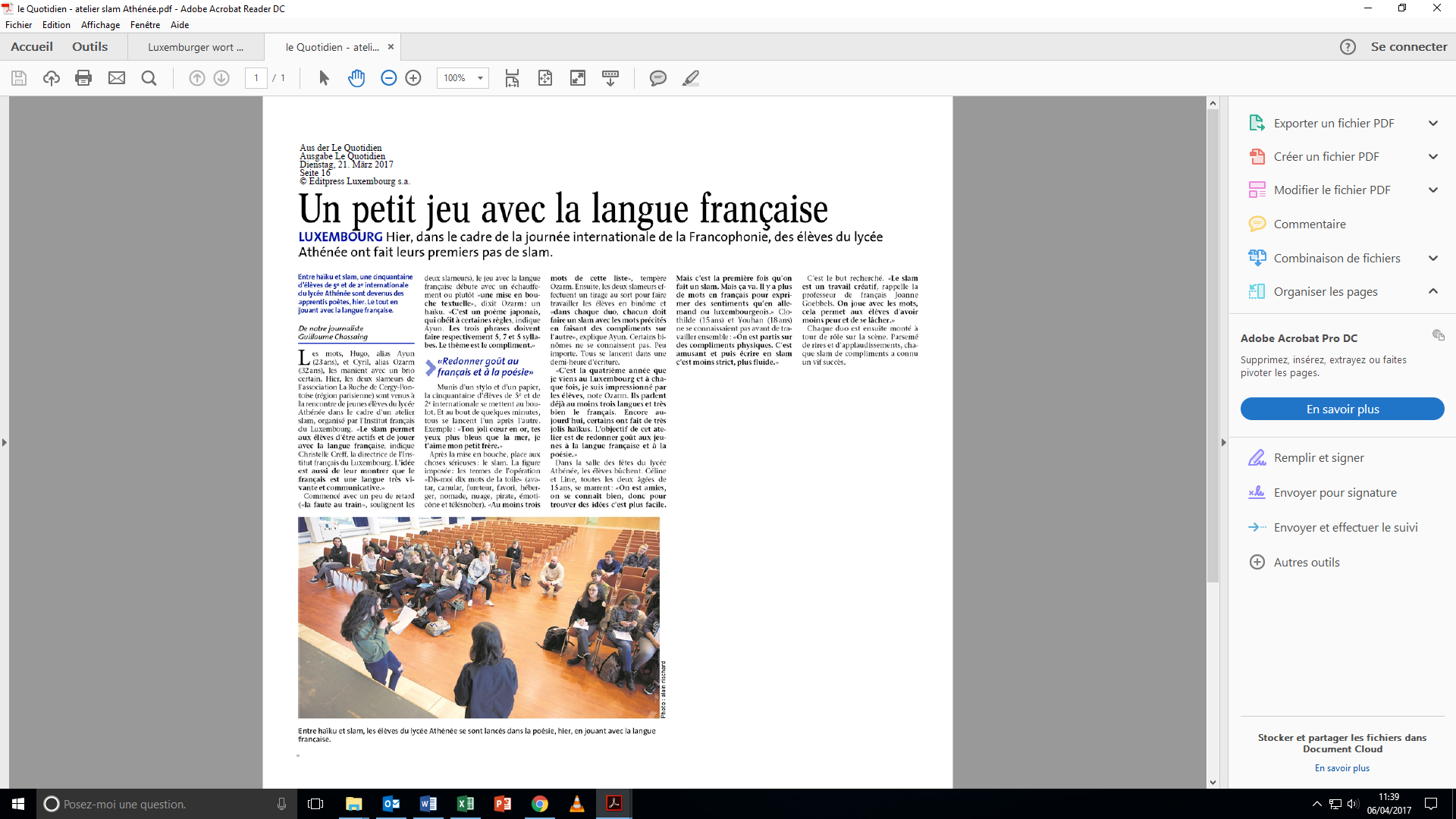 Le Printemps des Poètes – Luxembourg – du 31 mars du 2 avril 2017Le Jeudi – Article du 16 mars 2017Le Jeudi – Article du 30 mars 2017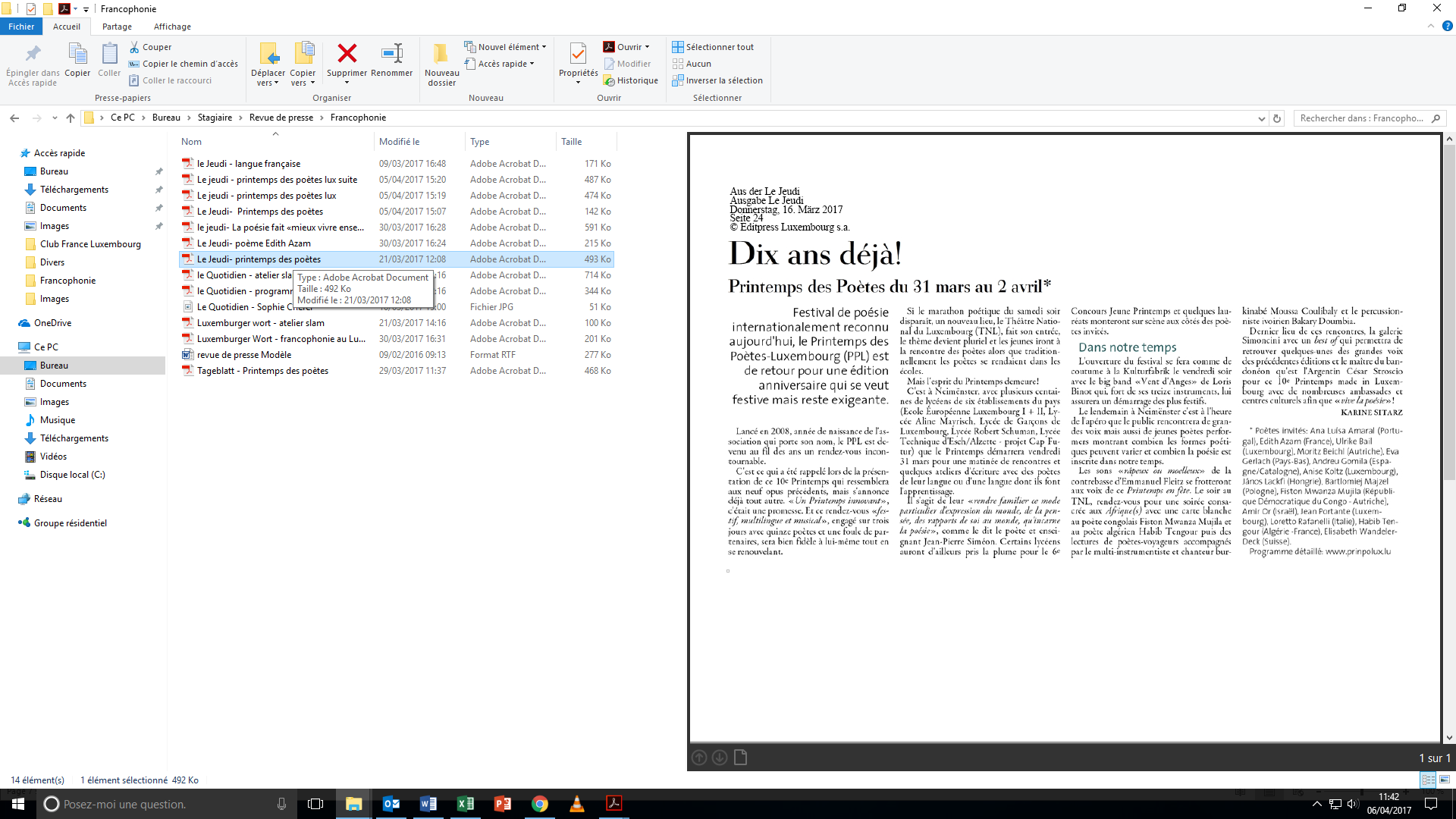 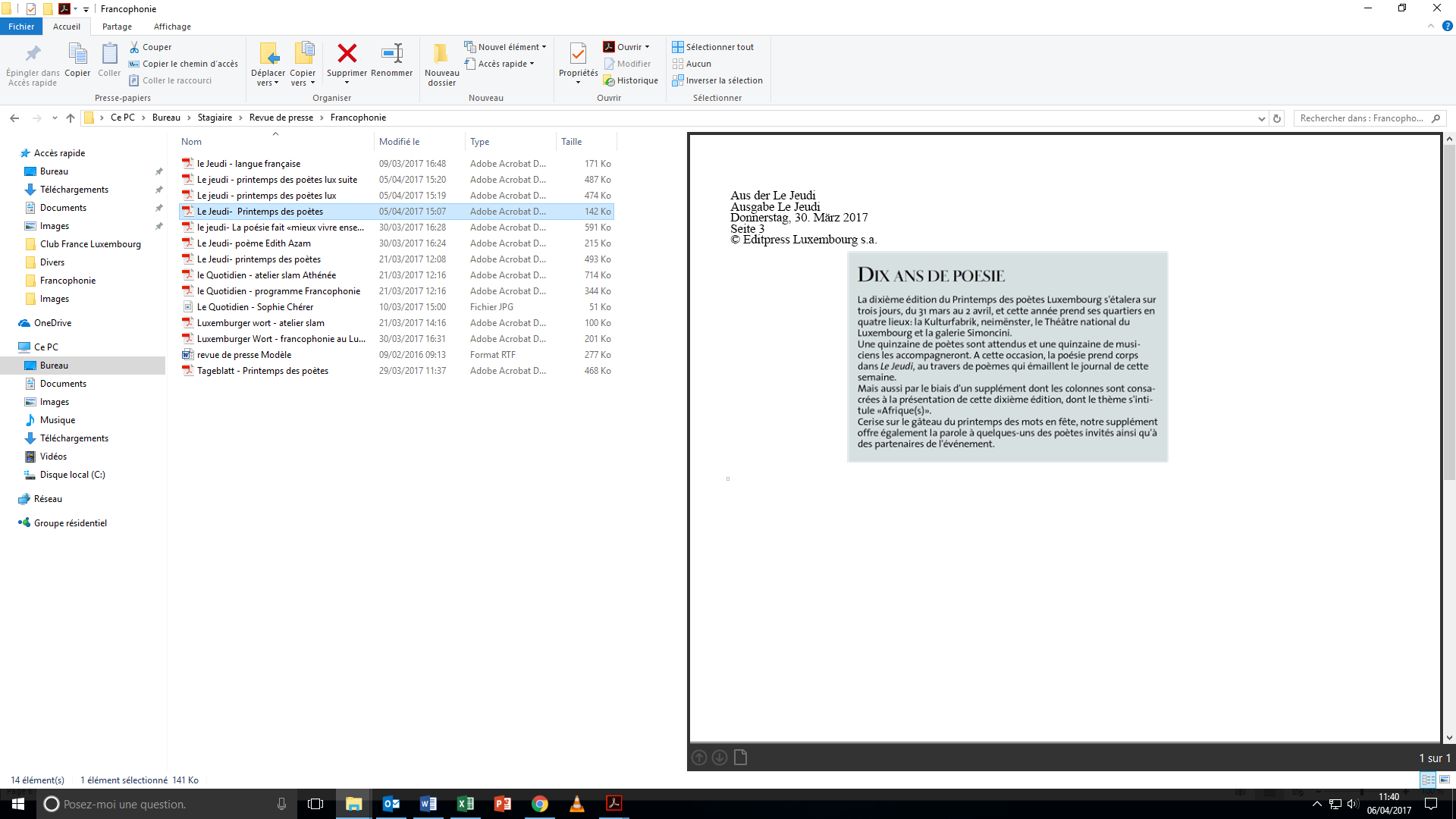 Le Jeudi – Article du 30 mars 2017 – poème d’Édith Azam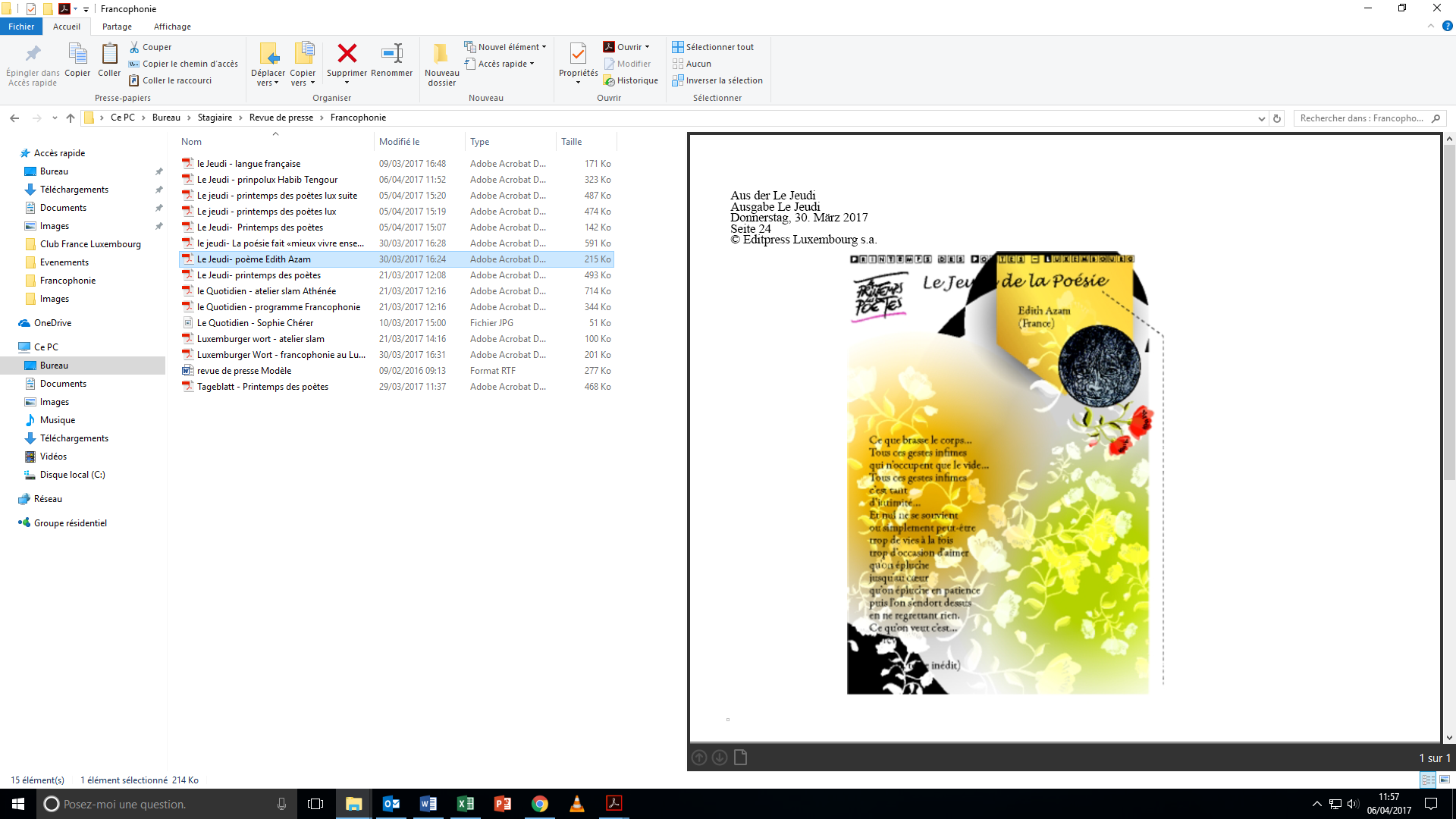 Le Jeudi - Articles du 30 mars 2017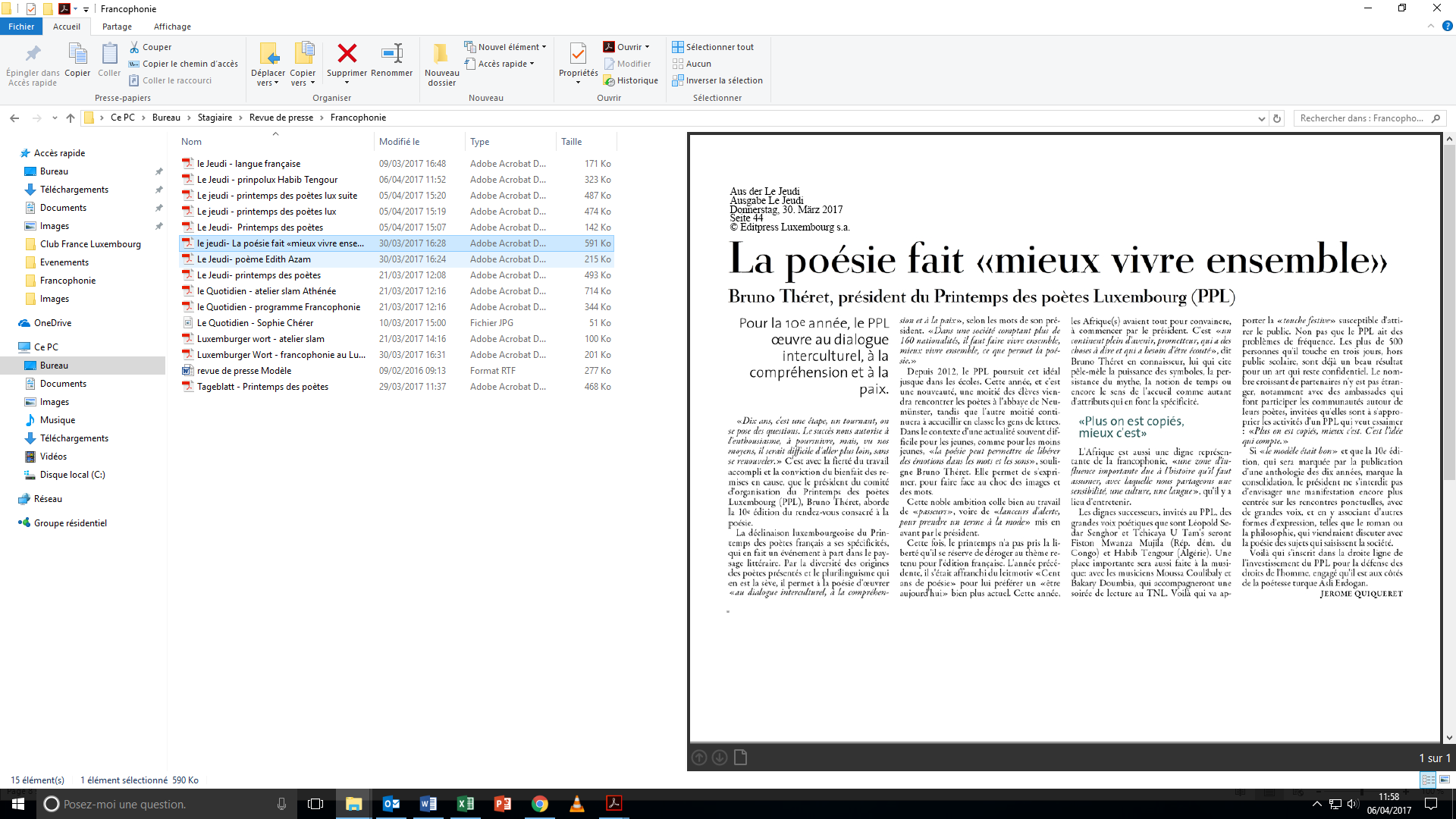 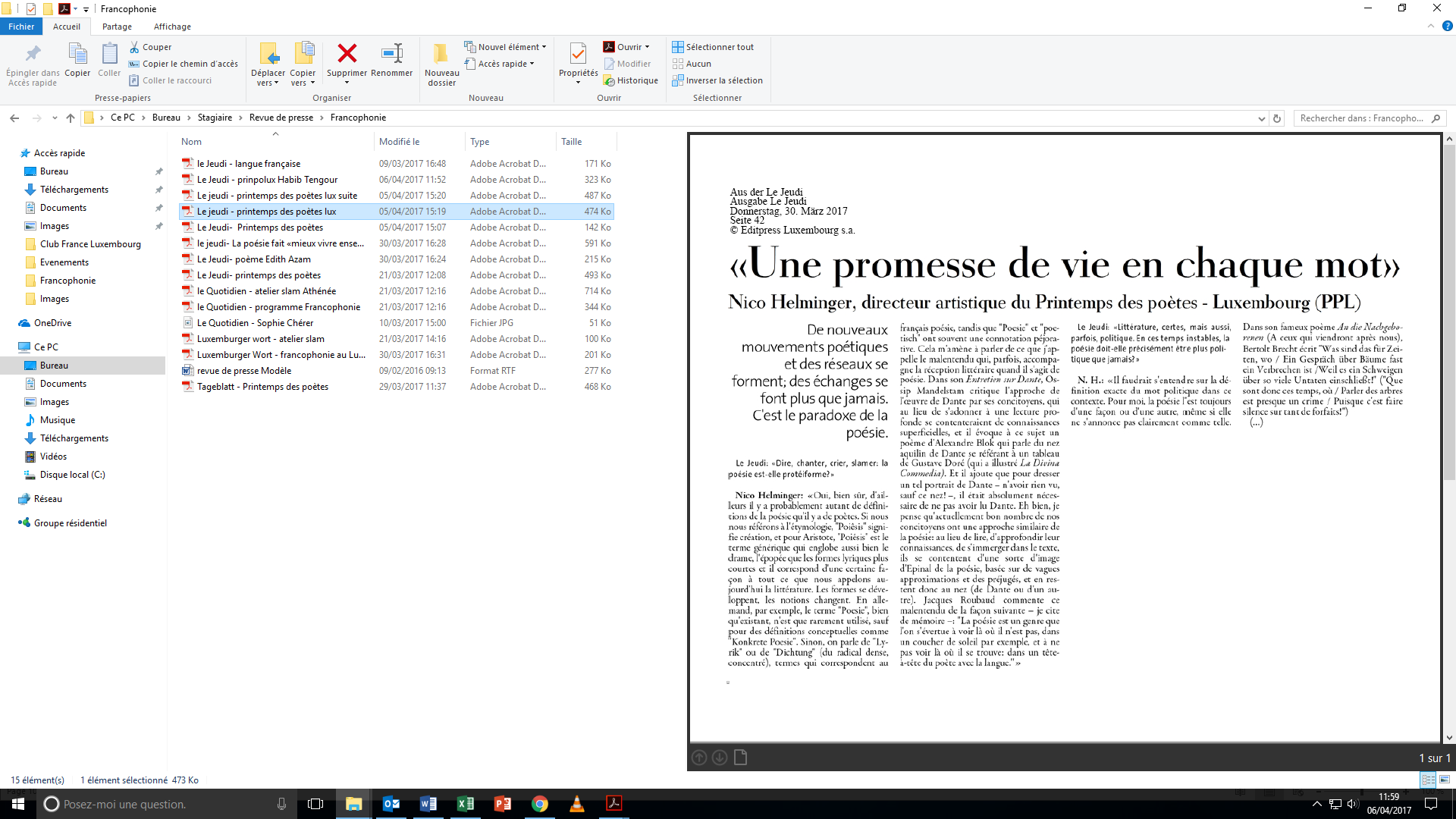 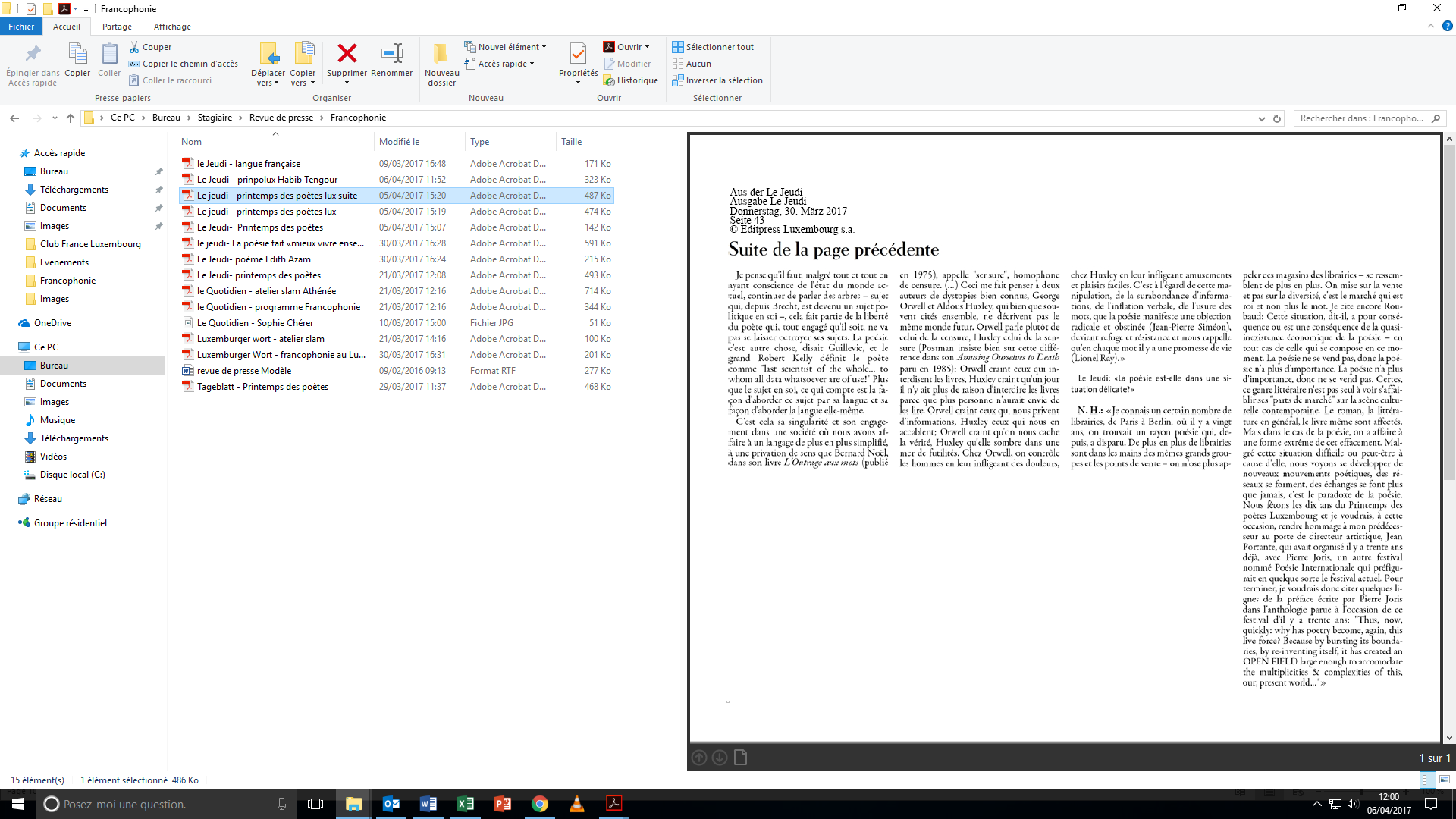 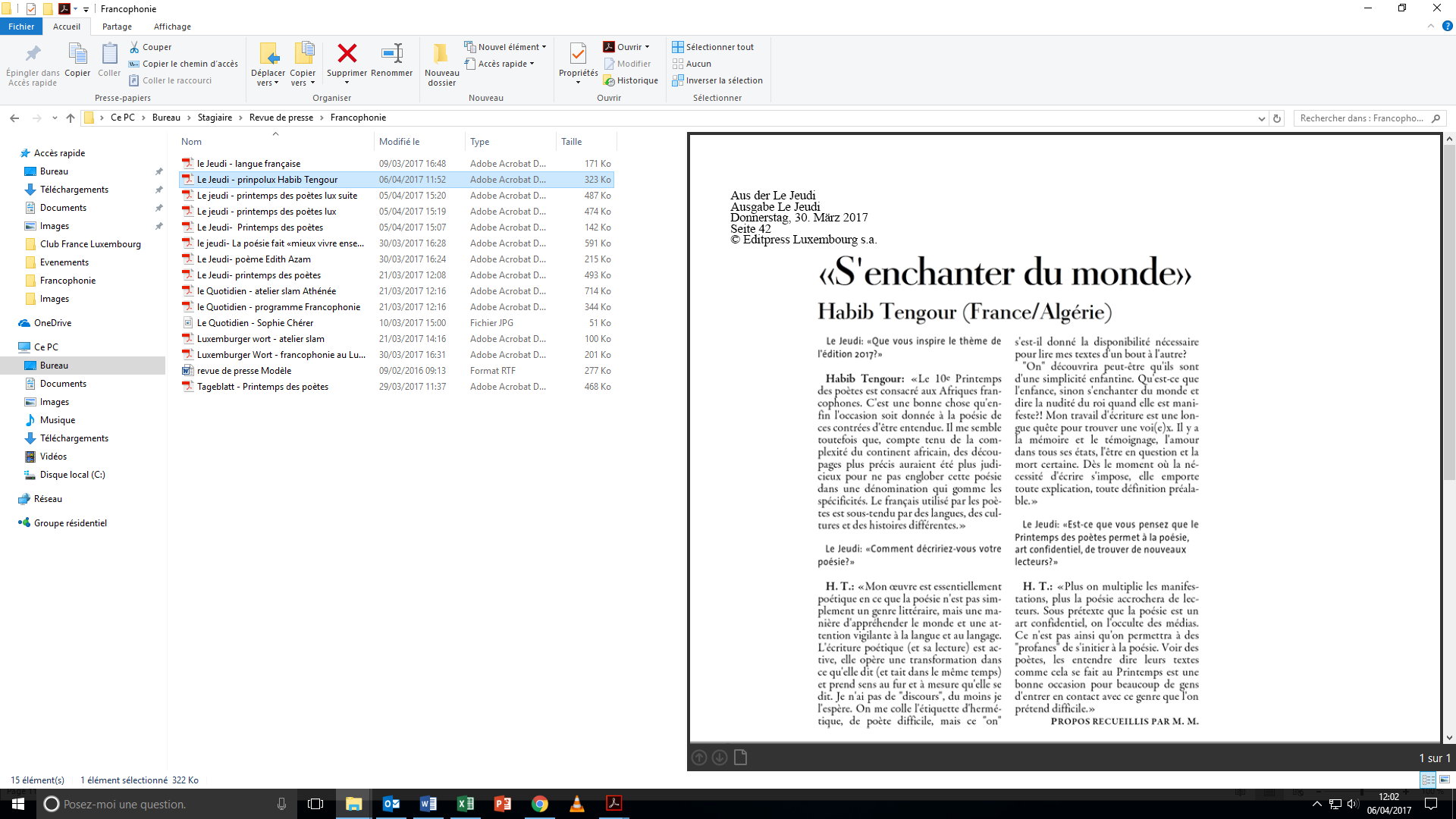 